МИНИСТЕРСТВОЭКОНОМИЧЕСКОГО РАЗВИТИЯ ПРИДНЕСТРОВСКОЙ МОЛДАВСКОЙ РЕСПУБЛИКИП Р И К А З16 мая 2011 года                                                                                                                      № 291г. Тирасполь«Об утверждении Регистра субъектов естественных монополий» (Текущая редакция по состоянию на 28 февраля 2023 года)В целях реализации подпункта а) пункта 5 статьи 3, подпункта б) пункта 2 статьи 4 Закона Приднестровской Молдавской Республики от 22 октября 2003 года № 341-З-III 
«О конкуренции и ограничении монополистической деятельности на товарных рынках»  (САЗ 03-43) с изменениями и дополнениями, внесенными законами Приднестровской Молдавской Республики от 31 декабря 2004 года № 514-ЗИД-III (САЗ 05-01), от 9 ноября 2005 года № 661-ЗИ-III (САЗ 05-46), от 3 августа 2006 года № 68-ЗИД-IV (САЗ 06-32),
от 12 июня 2007 года № 223-ЗИД-IV (САЗ 07-25), от 25 июня 2009 года № 789-ЗИ-IV 
(САЗ 09-26), в соответствии с Указом Президента Приднестровской Молдавской Республики от 29 июля 2009 года № 519 «Об утверждении Положения, структуры и штатной численности Министерства экономики Приднестровской Молдавской Республики» (САЗ 09-31) с изменениями и дополнением, внесенными указами Президента Приднестровской Молдавской Республики от 24 ноября 2009 года № 827 (САЗ 09-48), от 25 ноября 2010 года № 968 (САЗ 10-47), от 30 ноября 2010 года № 980 (САЗ 10-48), от 9 февраля 2011 года № 75 (САЗ 11-06), Приказом Министерства экономики Приднестровской Молдавской Республики от 24 марта 2011 года № 172 «Об утверждении Порядка формирования и ведения Регистра субъектов естественных монополий» (САЗ 11-15) (регистрационный № 5593 от 14 апреля 2011 года),п р и к а з ы в а ю: 1. Утвердить Регистр субъектов естественных монополий, согласно Приложению
к настоящему Приказу.2. Настоящий Приказ вступает в силу со дня опубликования в журнале «Экономика Приднестровья» № 3-4 за 2011 гМИНИСТР                                                                                                                  Е. ЧЕРНЕНКОПриложение к Приказу Министерства экономического развития Приднестровской Молдавской Республики от 16 мая 2011 года № 291«». * – Регистр субъектов естественных монополий утвержден Приказом Комитета цен и антимонопольной деятельности Приднестровской Молдавской Республики от 16 мая 2011 года № 291 «Об утверждении Регистра субъектов естественных монополий» (САЗ 11-32) с изменениями и дополнениями, внесенными Приказами Комитета цен и антимонопольной деятельности Приднестровской Молдавской Республики от 17 апреля 
2013 года № 52 (САЗ 13-19), от 5 марта 2014 года № 22 (САЗ 14-13), от 13 марта 2014 года № 31 (САЗ 14-14), 
от 9 февраля 2016 года № 11 (САЗ 16-8), от 30 марта 2016 года № 24 (САЗ 16-15), от 23 мая 2016 года № 39 (САЗ 16-24), Приказами Министерства экономического развития Приднестровской Молдавской Республики 
от 26 апреля 2017 года № 73 (САЗ 17-19), от 31 января 2018 года № 89 (САЗ 18-7), от 28 февраля 2018 года № 173 (САЗ 18-11), от 12 февраля 2019 года № 132 (САЗ 19-16), от 5 марта 2020 года № 182 (САЗ 20-12), 
от 30 июня 2020 года № 483 (САЗ 20-29), от 19 февраля 2021 года № 148 (САЗ 21-10), от 1 марта 2022 года № 184 (САЗ 22-9), от 7 июля 2022 года № 714 (САЗ 22-27), от 30 августа 2022 года № 931 (САЗ 22-35), 
от 28 ноября 2022 года № 1320 (САЗ 22-49), от 18 февраля 2023 года № 136 (САЗ 23-9).МИНИСТЕРУЛ ДЕЗВОЛТЭРИЙ ЕКОНОМИЧЕАЛ РЕПУБЛИЧИЙМОЛДОВЕНЕШТЬ НИСТРЕНЕ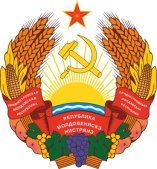 МIНIСТЕРCТВО ЕКОНОМIЧНОГО РОЗВИТКУПРИДНIСТРОВСЬКОIМОЛДАВСЬКОI РЕСПУБЛIКИ№п/пНаименование хозяйствующего субъектаЮридический адресВиды деятельностиГеографические границы рынка123451.ООО «Тираспольтрансгаз-Приднестровье»г. Тирасполь, ул. Свердлова, 49Услуги газоснабженияПриднестровская Молдавская Республика2.Исключен3.ГУП «Единые распределительные электрические сети»г. Тирасполь, ул. Мира, 2Услуги по снабжению электрической энергиейПриднестровская Молдавская Республика4.ГУП «ГК Днестрэнерго»г. Тирасполь,ул. Украинская, 5Услуги по оперативно-диспетчерскому управлению Приднестровская Молдавская Республика4.ГУП «ГК Днестрэнерго»г. Тирасполь,ул. Украинская, 5Передача электрической энергии Приднестровская Молдавская Республика5.МГУП «Тирастеплоэнерго»г. Тирасполь,ул. Шутова, 3Услуги по снабжению тепловой энергией: отопление, подогрев воды, горячее водоснабжениег. Тирасполь,г. Днестровск,г. Слободзея,г. Григориополь,г. Дубоссары,г. Рыбница,г. Каменка;Слободзейский район:с. Фрунзе,п. Красное, 
п. Первомайск,с. Чобручи,с. Терновка,с. Парканы,с. Ближний Хутор, с. Суклея, с. Незавертайловка,с. Кицканы,с. Карагаш;Григориопольский район:с. Спея,с. Красная Горка, п. Карманово,п. Маяк,с. Красногорка,с. Малаешты,с. Бычок,с. Виноградное,с. Шипка;Дубоссарский район:с. Красный Виноградарь,с. Ново-Комиссаровка,с. Новая Кошница,с. Новая Погребя,с. Дзержинское, с. Цыбулевка,с. Гармацкое,с. Гояны,с. Роги,с. Новая Лунга,с. Дойбаны I,с. Дойбаны II,с. Койково,с. Дубово;Рыбницкий район:с. Зозуляны,с. Попенки,с. Ульма,с. Белочи,с. Строенцы,с. Вадатурково,с. Большой Молокиш,с. Гидирим,с. Воронково,с. Мокра,с. Бутучаны,с. Жура,с. Михайловка,с. Андреевка,с. Выхватинцы,с. Колбасна,с. Гараба,с. Броштяны,с. Плоть,с. Станиславка, 
с. Малый Молокиш, 
с. Красненькое,с. Советское,с. Ержово;Каменский район:с. Ротар,с. Рашков,с. Подойма,с. Катериновка,с. Кузьмин,с. Красный Октябрь,с. Окница,с. Слобода-Рашково,с. Грушка,с. Валя-Адынка,с. Севериновка,с. Хрустовая6.МУП «Бендерытеплоэнерго»г. Бендеры,ул. Б. Восстания, 21Услуги по снабжению тепловой энергией: отопление, подогрев воды, горячее водоснабжениег. Бендеры,с. Гыска,с. Протягайловка,с. Варница7.МУП «Тираспольское управление водопроводно-канализиционного хозяйства»г. Тирасполь, ул. Луначарского, 9Услуги водоснабжения и водоотведения (канализация)г. Тирасполь8.МУП «Тираспольское троллейбусное управление им. И. А. Добросоцкого»г. Тирасполь,ул. Гвардейская, 13Перевозка пассажиров электротранспортомг. Тирасполь, г. Бендеры9.МУП «Бендерское троллейбусное управление»г. Бендеры, ул. Ермакова, 8Перевозка пассажиров электротранспортомг. Бендеры, г. Тирасполь10.ГУКП «Приднестровская железная дорога»г. Тирасполь,ул. Ленина, 59 «б»Услуги железнодорожного транспортаПриднестровская Молдавская Республика 11.ГУП «Водоснабжение и водоотведение»г. Тирасполь, ул. Луначарского, 9Услуги водоснабжения и водоотведения (канализация)г. Тирасполь,г. Днестровск,г. Слободзея,Слободзейский район:с. Кременчуг,с. Кицканы,с. Терновка,с. Суклея,с. Ближний Хутор,с. Глиное,п. Красное, 
с. Незавертайловка,п. Первомайск,с. Карагаш,с. Фрунзе,с. Владимировка,с. Чобручи,с. Парканы;г. Бендеры, 
близлежащие села 
к г. Бендеры,г. Григориополь, населенные пункты Григориопольского района;г. Дубоссары, 
населенные пункты Дубоссарского района;г. Рыбница, 
населенные пункты Рыбницкого района;г. Каменка, 
населенные пункты Каменского района12.Исключен13.ГУП «Республиканские оросительные системы»г. Григориополь, с. Красная Горка, ул. Объездная дорога, д. 11Услуги централизованного водоснабжения 
на цели орошения государственной мелиоративной системойг. Слободзея,г. Григориополь,г. Дубоссары,г. Рыбница,
г. Каменка;Слободзейский район:с. Фрунзе,п. Красное,с. Чебручи,с. Терновка,с. Парканы,с. Ближний Хутор,с. Суклея,
с. Незавертайловка,с. Кицканы,с. Карагаш,с. Коротное,с. Кременчук,с. Глиное;Григориопольский район: с. Спея,с. Ташлык,с. Красная Горка,с. Красногорка,с. Красное,с. Малаешты,с. Буторы,с. Черница,с. Бычок,
с. Виноградное,
с. Шипка;Дубоссарский район:с. Красный Виноградарь,с. Ново-Комиссаровка,с. Афанасьевка,с. Дзержинское,с. Цыбулевка,с. Грамацкое,с. Роги;Рыбницкий район:с. Зозуляны,с. Попенки,с. Белочи,с. Строенцы,с. Гидирим,с. Воронково,с. Мокра,с. Бутучаны,с. Жура,с. Михайловка,с. Владимировка,с. Выхватинцы;Каменский район:с. Кузьмин,с. Солнечный.